«Водовод БКНС - Куст № 3 Известинского месторождения»ОпроснЫй лист НА ПРОЕКТИРОВАНИЕ,ИЗГОТОВЛЕНИЕ И ПОСТАВКУ расходомера02-21-Р3-АК.ОЛ3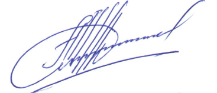 Главный инженер проекта		Карбушев А.Г.2021Список исполнителейобщая частьНазначениеОпросный лист составлен на расходомер.Место установки: Блок распределительной гребенки №2 (открытого типа).Условное обозначениепоз. FT-4070, FT-4080, FT-4090КЛИМАТИЧЕСКИЕ УСЛОВИЯ РАЙОНА ЭКСПЛУАТАЦИИТаблица 1ТРЕБОВАНИЯ К ПРОЕКТИРОВАНИЮ, ИЗГОТОВЛЕНИЮ И ПОСТАВКЕ ОБОРУДОВАНИЯТаблица 2Отдел КИПиА: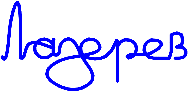 Лазарев К.А.НАИМЕНОВАНИЕ ПАРАМЕТРАЗНАЧЕНИЕ ИЛИ ОПРЕДЕЛЯЮЩИЙ ПАРАМЕТРТемпература окружающей среды, °СОт минус 61 до плюс 45Место установкиОткрытый воздухНАИМЕНОВАНИЕ ПАРАМЕТРАЗНАЧЕНИЕ ИЛИ ОПРЕДЕЛЯЮЩИЙ ПАРАМЕТР2.1.  ТЕХНИЧЕСКИЕ ХАРАКТЕРИСТИКИ И ОСНОВНОЙ СОСТАВ ОБОРУДОВАНИЯ2.1.  ТЕХНИЧЕСКИЕ ХАРАКТЕРИСТИКИ И ОСНОВНОЙ СОСТАВ ОБОРУДОВАНИЯКомплект поставки Расходомер Комплект монтажных частей Габаритный имитатор расходомера Калибратор Комуникатор ПО для настройкиНаружный диметр трубопровода в месте установки, мм114Толщи настенки трубопровода в месте установки, мм12Материал трубопровода9Г2СНаличие теплоизоляции Да. Толщина теплоизоляции:60 мм НетВибрации трубопровода Да. Амплитуда частоты: НетВозможность сужения трубопровода Да. Возможность сужения до: НетНаправление потока Горизонтальное Вверх ВнизПрямые участки на месте установки, м Отсуствуют Присутствуют.До расходомера: 1,3После расходомера: 0,85Название, состав рабочей средыВода системы ППД (подтоварная вода)Фазовое состояние среды Жидкость.содержание растворенного газа до %:содержание свободного газа до %: Газ Насыщенный пар Перегретый парХарактеристики рабочей среды Коррозивная Имеет тенденцию к налипанию Абразивная. Содержание твердых частит, %:Единицы измерения расхода м3/час кг/час м3/час приведенные к н.у. м3/час приведенные к ст.у.Допустимые потери давления на прибореИсполнение прибора Компактное Компактное с выносным дисплеем, длина кабеля Раздельное. Длина кабеля:Местная индикация Да НетТип рабочего присоединения Резьбовое ФланцевоеИсполнение по взрывозащите взрывонепр. оболочка (Ex d) искробезопасная цепь (Ex ia) общепромышленноеТип и количество выходных сигналов 4...20 мА HART              х1  х2  х3 Частотно-импульсный   х1  х2 Дискретный вход Вход 4...20 мА Реле                              х1  х2 Profibus PA Profibus DP Modbus RS485 Foundation Fielbus Беспроводная передача WirelessHARTЭлектропитание =24В ~220ВСтепень защиты от воздействия пыли и воды IP65 IP5X2.2.  ХАРАКТЕРИСТИКИ РАБОЧЕЙ СРЕДЫ2.2.  ХАРАКТЕРИСТИКИ РАБОЧЕЙ СРЕДЫИзмеряемая средаВода системы ППДДиапазон значений рабочего расхода м3/час.От 10,40 до 16,25Давление рабочей среды, МПаДо 35Температура измеряемой рабочей среды, °СОт плюс 5 до плюс 20Плотность рабочей среды, кг/м31032Вязкость раб. среды при раб. тем-ре-Проводимость рабочей среды, мкСм/см-2.3. ТРЕБОВАНИЕ К ИЗГОТОВЛЕНИЮ И КОНСТРУКТИВНОМУ ИСПОЛНЕНИЮ2.3. ТРЕБОВАНИЕ К ИЗГОТОВЛЕНИЮ И КОНСТРУКТИВНОМУ ИСПОЛНЕНИЮТип расходомера-2.4. ТРЕБОВАНИЯ К МЕТРОЛОГИЧЕСКОМУ ОБЕСПЕЧЕНИЮ2.4. ТРЕБОВАНИЯ К МЕТРОЛОГИЧЕСКОМУ ОБЕСПЕЧЕНИЮТребуемая погрешность измерения±1,5%Наличие свидетельстваДействующее свидетельство об утверждении типа средств измерений Федерального агентства по техническому регулированию и метрологии (Росстандарт)Наличие сертификатаСертификат о соответствии требованиям ТР ТС 012 (при использовании оборудования КИПиА во взрывоопасных зонах)Основные единицы величин (давление)МПаОсновные единицы величин (температура)°СОсновные единицы величин (размеры)ммТребования к поверкеРасходомер должен иметь действительное свидетельство о поверке средств измерения (на территории РФ)2.5. ТРЕБОВАНИЯ К ИСПЫТАНИЯМ И ПРИЕМКЕ ОБОРУДОВАНИЯ2.5. ТРЕБОВАНИЯ К ИСПЫТАНИЯМ И ПРИЕМКЕ ОБОРУДОВАНИЯНе требуется2.6. ТРЕБОВАНИЯ К ПОКАЗАТЕЛЯМ НАДЕЖНОСТИ2.6. ТРЕБОВАНИЯ К ПОКАЗАТЕЛЯМ НАДЕЖНОСТИНе требуетсяСредняя наработка на отказ, установленный срок службы до капитального ремонтаНе менее 12 летГарантийные обязательства завода-изготовителяГарантия не менее 24 месяцев со дня ввода оборудования в эксплуатацию, но не более 36 месяцев после отгрузки с предприятия – изготовителя, если больший срок не установлен государственными стандартами РФМежповерочный интервалНе менее 2 летВероятность безотказной работы за время 2000 ч, по каждой функцииНе менее 0,982.7. ТРЕБОВАНИЯ К ПОКРЫТИЯМ, МАРКИРОВКЕ И ВИЗУАЛЬНОЙ ИДЕНТИФИКАЦИИ2.7. ТРЕБОВАНИЯ К ПОКРЫТИЯМ, МАРКИРОВКЕ И ВИЗУАЛЬНОЙ ИДЕНТИФИКАЦИИНе требуется2.8. ТЕХНИЧЕСКИЕ УСЛУГИ ЗАВОДА-ИЗГОТОВИТЕЛЯ (ПОСТАВЩИКА)2.8. ТЕХНИЧЕСКИЕ УСЛУГИ ЗАВОДА-ИЗГОТОВИТЕЛЯ (ПОСТАВЩИКА)Не требуется2.9. ТРЕБОВАНИЯ К КОМПЛЕКТНОСТИ ПОСТАВКИ2.9. ТРЕБОВАНИЯ К КОМПЛЕКТНОСТИ ПОСТАВКИРасходомерКол-во см. п.2.1Комплект монтажных частей (ответные фланцы, шпильки, прокладки)ДаРуководство по эксплуатации1 экз.Методика поверки1 экз.Паспорт 1 шт.Габаритный иммитатор1 шт.Оборудование и программное обеспечения для настройки и поверки расходомера1 компл.2.10. ТРЕБОВАНИЯ К ДОКУМЕНТАЦИИ И ТЕХНИЧЕСКИМ ДАННЫМ2.10. ТРЕБОВАНИЯ К ДОКУМЕНТАЦИИ И ТЕХНИЧЕСКИМ ДАННЫМКопии сертификата соответствияДаКопии сертификата об утверждении типа средства измерения, описание типаДаКопии сертификата о взрывобезопасностиДаПаспортДаИнструкция по эксплуатации (руководство по эксплуатации) на русском языкеДаДействующее свидетельство о поверкеДа2.11. ТРЕБОВАНИЯ К ТРАНСПОРТИРОВАНИЮ, КОНСЕРВАЦИИ И ХРАНЕНИЮ2.11. ТРЕБОВАНИЯ К ТРАНСПОРТИРОВАНИЮ, КОНСЕРВАЦИИ И ХРАНЕНИЮТемпература храненияОт минус 40°C до плюс 85°C2.12. ТРЕБОВАНИЯ К ПРОМЫШЛЕННОЙ, ПОЖАРНОЙ, ЭКОЛОГИЧЕСКОЙ БЕЗОПАСНОСТИ И ОХРАНЫ ТРУДА2.12. ТРЕБОВАНИЯ К ПРОМЫШЛЕННОЙ, ПОЖАРНОЙ, ЭКОЛОГИЧЕСКОЙ БЕЗОПАСНОСТИ И ОХРАНЫ ТРУДАНе требуется2.13. ДОПОЛНИТЕЛЬНЫЕ ТРЕБОВАНИЯ2.13. ДОПОЛНИТЕЛЬНЫЕ ТРЕБОВАНИЯКоличество расходомеров3Расходомер должен иметь возможность проведения поверки имитационным методом (без демонатажа расходомера с  места установки).Предусмотреть поставку обогреваемого термочехла для конвертора сигналов.Кабельный ввод датчика должен обеспечить подключение кабеля кабеля Ø6,5...14 мм, с устройством крепления металлорукава.Включить в комплект поставки ответные фланцы и комплект крепежных элементов.Физико-химических свойства и состав подтоварной водыРасходомер должен иметь возможность проведения поверки имитационным методом (без демонатажа расходомера с  места установки).Предусмотреть поставку обогреваемого термочехла для конвертора сигналов.Кабельный ввод датчика должен обеспечить подключение кабеля кабеля Ø6,5...14 мм, с устройством крепления металлорукава.Включить в комплект поставки ответные фланцы и комплект крепежных элементов.Физико-химических свойства и состав подтоварной воды